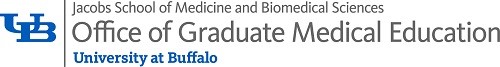 ACGME-Accredited Fellowship Program Request for an Exceptionally Qualified CandidateApplicability: this form applies to candidates who have not completed all required pre-requisite clinical education in an ACGME-accredited residency program, an AOA-approved residency program, a program with ACGME International (ACGME-I) Advanced Specialty Accreditation, or a Royal College of Physicians and Surgeons of Canada (RCPSC)-accredited or College of Family Physicians of Canada (CFPC)-accredited residency program located in Canada.Background: With prior UB GMEC (Graduate Medical Education Committee) approval, select ACGME-accredited fellowships allow exceptions to eligibility criteria as described in the program-specific ACGME requirements.   Instructions: Complete the form below and return it, along with all required attachments listed below, to the UB GME Accreditation Team for review by the Program Quality Review Subcommittee (PQRS) and GMEC.   Applicant name: ACGME-accredited fellowship name: This form submitted by (ACGME-accredited fellowship program director name): This applicant must be informed of the fact that their training may not lead to certification by ABMS member boards or AOA certifying boards.The program director and fellowship selection committee have found the applicant suitable to enter the fellowship based upon a review of prior training and summative evaluations of training in the core specialty.Please attach the following to this completed form:Applicant’s CVProof that the applicant has successfully completed the required pre-requisite training per the program-specific ACGME requirementsEvidence the applicant has demonstrated clinical excellence, in comparison to peers, throughout trainingFor international graduates, verification of Educational Commission for Foreign Medical Graduates (ECFMG) certificationIn addition to the above, evidence of at least one of the following exceptional qualifications is required (check and explain all that apply):If approved by the GMEC, applicants accepted through this exception must have an evaluation of their performance by the Clinical Competency Committee (CCC) within 12 weeks of matriculation. CheckCriterionExplainParticipation in additional clinical or research training in the specialty or subspecialtyDemonstrated scholarship in the specialty or subspecialtyDemonstrated leadership during or after residency